	 	ふくおか文化ボランティアフォーラム ２０２３参加申込用紙 ◆ 所 属 団 体 名   ◆ 参加者のお名前 　○氏　名 　○住  所（〒    　　　    ） ○連絡先  ＴＥＬ（　　　）                       ◆ 複数参加の場合 人数と参加者全員のお名前・参加人数   　名 お名前 　　◆ 申込締切     令和５年１１月２２日(水)  ※ 感染症対策に関する皆様へのお願い   当日体温37.5度以上の方、体調がすぐれない方、新型コロナウイルス感染症陽性患者と濃厚接触がある方は入場をご遠慮願います。   入場時の手指消毒、マスク着用をお願いします。 ◆ 参加申込先  FAX：092-714-1875 (とびうめの会事務局) メール： tobiume_vdesk@yahoo.co.jp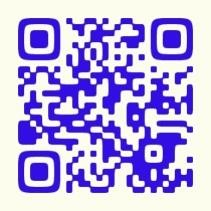     ※ホームページからも申込用紙をダウンロードできます。 右のＱＲコードからアクセスしてください。      (ワード版もありますので、PCでダウンロードの上必要事項を入力し添付メール又はFAXでお送りください。） とびうめの会● お問い合わせ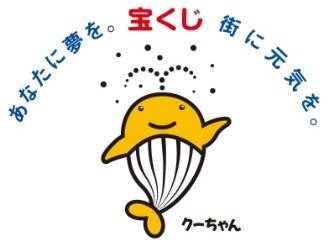 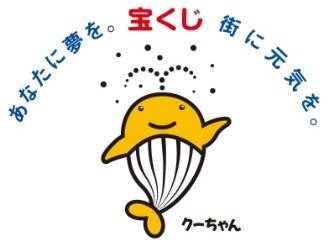 「ＮＰＯ法人 文化ボランティア とびうめの会」 〒810-0004 福岡市中央区渡辺通5丁目25-15 地産ビル天神803号 ＴＥＬ/ＦＡＸ ：092-714-1875  月・水・木曜日（１３時～１７時) ホームページ : 「とびうめの会」 または右上ＱＲコードでアクセスメール ： tobiume_vdesk@yahoo.co.jp この事業は宝くじの収益金を活用していす。(ご記入いただいた個人情報は、フォーラム以外には使用いたしません。) 